Борьба с коррупцией.Коррупция это дача взятки, получение взятки, злоупотребление полномочиями, коммерческий подкуп либо иное незаконное использование физическим лицом своего должностного положения вопреки законным интересам общества и государства в целях получения выгоды в виде денег, ценностей, иного имущества или услуг имущественного характера, иных имущественных прав для себя и или для третьих лиц либо незаконное предоставление такой выгоды указанному лицу другими физическими лицами; а также совершение указанных деяний от имени или в интересах юридического лица.Коррупция — социально-историческое явлениеМздоимство упоминается в русских летописях XIII в.Первое законодательное ограничение коррупционных действий принадлежит Ивану Ш.Иван Грозный впервые ввел смертную казнь в качестве наказания за чрезмерность во взятках. Соляной бунт единственный народный бунт антикоррупционной направленности. Он произошел в Москве в 1648 г. Царем были отданы на растерзание толпе глава Земского приказа Плещеев и глава Пушкарского приказа Траханиотов.при Петре Великом: после многолетнего следствия был изобличен в коррупции и повешен сибирский губернатор Гагарин. А через три года, четвертовали за взяточничество обер-фискала Нестерова - того, кто изобличил Гагарина. Елизаветинский канцлер Бестужев-Рюмин получал за службу российской империи 7000 тысяч рублей в год, а за услуги британской короне (в качестве ”агента влияния”) — 12000 в той же валюте.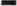 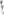 При Советской властине признавали слово ”коррупция”, позволив ввести его в употребление лишь в конце 1980-х годов. (”взяточничество”, ”злоупотребление служебным положением”, ”попустительство”)причины	недостатки в работе партийных, профсоюзных и государственных органов.З. неприкосновенны высшие советские и партийные работники4. весь послевоенный период, рост коррупции на фоне ослабления государственной машины.Формы коррупции: взятка, растрата, мошенничество, вымогательство, фаворитизм (покровительство любимцам (фаворитам) и назначение любимцев на высокие должности, несмотря на то, что они не обладают ни способностями, ни знаниями, необходимыми для их службы), злоупотребление должностными полномочиямиПричины коррупции:Низкая заработная плата государственных служащихНезнание законовЖелание легкой наживыЧастая сменяемость лиц на различных должностяхНестабильность в странеКоррупция как привычкаНизкий уровень жизни населенияСлабая развитость государственных институтов - БезработицаНеразвитость институтов гражданского общества Меры по противодействию коррупции:Особенности выработки мер по противодействию коррупцииПроведение антикоррупционной экспертизы нормативных правовых актовЗ. Формирование подразделений по профилактике коррупционных и иных правонарушений кадровой службы в государственных органах4. Антикоррупционные требования к государственным и муниципальным служащимПонятие и признаки коррупции, ответственность за коррупционные правонарушения и преступления.В настоящее время вопросы коррупционного характера в России стоят как никогда остро и актуально, уровень коррупционной деятельности, к сожалению, растет с каждым годом. Вместе с тем, в современном обществе борьба с коррупцией становится еще более востребованной.Действительно, коррупция - сложное социальное явление, имеющее различные формы проявления, которые не всегда очевидны. Разнообразие формулировок коррупции не всегда позволяет выявить все ее существенные признаки.Коррупции - (от лат. corruptio подкуп) «прямое использование должностным лицом своего служебного положения в целях личного обогащения.Еще раз остановимся на характерных признаках коррупции, коими являются:использование публичным должностным лицом своего должностного или иного служебного положения вопреки законным интересам общества и государства; получение неправомерных выгод как имущественного, так и неимущественного характера для себя либо другого физического или юридического лица, а равно незаконное предоставление такой выгоды физическим или юридическим лицом должностному лицу, в своих интересах, а также от имени или в интересах другого физического или юридического лица (данный признак соответствует положениям статей 2, З, 7, 8 Конвенции Совета Европы об уголовной ответственности за коррупцию 1999 года, которая вступила в силу для Российской Федерации 1 февраля 2007 года (ратифицирована Федеральным законом от 25.07.2006 125-ФЗ). В юридической литературе к коррупционным проявлениям в деятельности государственных служащих отнесены:использование своих служебных полномочий при решении разнообразных вопросов, связанных с удовлетворением материальных потребностей служащего либо его родственников; 	предоставление не предусмотренных законом преимуществ (протекционизм,	семейственность) при поступлении на работу/на государственную службу и дальнейшем продвижении по службе;  неправомерное предпочтение физическим лицам, индивидуальным предпринимателям, юридическим лицам в предоставлении публичных услуг, а также в оказании содействия в осуществлении предпринимательской деятельности в ущерб установленном порядку;  использование в личных или групповых интересах информации, полученной при выполнении служебных обязанностей, если такая информация не подлежит официальному распространению;  требование от физических и юридических лиц информации, предоставление которой этими лицами не предусмотрено законом;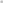 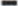 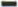 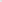 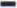 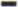 Статья 13 Федерального закона о противодействии коррупции предусматривает не только уголовную, но и административную, гражданско-правовую и дисциплинарную ответственность за совершение коррупционных правонарушений.Согласно ст. 19.7 КоАП РФ, непредставление или несвоевременное представление в государственный орган (должностному лицу) сведений (информации), представление которых предусмотрено законом и необходимо для осуществления этим органом (должностным лицом) его законной деятельности, а равно представление в государственный орган (должностному лицу) таких сведений (информации) в неполном объеме или в искаженном виде(в данном случае речь может идти и предоставлении ежегодных справок о доходах, расходах, имуществе и обязательствах имущественного характера) влечет предупреждение или наложение административного штрафа на граждан в размере от ста до трехсот рублей; на должностных лиц - от трехсот до пятисот рублей; на юридических лиц - от трех тысяч до пяти тысяч рублей.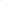 В соответствии со ст. 19.28 КоАП РФ, незаконные передача, предложение или обещание от имени или в интересах юридического лица должностному лицу, лицу, выполняющему управленческие функции в коммерческой или иной организации, денег, ценных бумаг, иного имущества, оказание ему услуг имущественного характера, предоставление имущественных прав за совершение в интересах данного юридического лица должностным лицом, лицом, выполняющим управленческие функции в коммерческой или иной организации, действия (бездействие), связанного с занимаемым ими служебным положением, влечет наложение административного штрафа на юридических лиц в размере до трехкратной суммы денежных средств, стоимости ценных бумаг, иного имущества, услуг имущественного характера, иных имущественных прав, незаконно переданных или оказанных либо обещанных или предложенных от имени юридического лица, но не менее одного миллиона рублей с конфискацией денег, ценных бумаг, иного имущества или стоимости услуг имущественного характера, иных имущественных прав.Срок давности привлечения к административной ответственности за нарушение законодательства Российской Федерации о противодействии коррупции составляет шесть лет со дня совершения административного правонарушения. Безнаказанность за совершение коррупционных административных правонарушений порождает коррупционную преступность.под административным правонарушением коррупционной направленности признаются и нарушения в сфере распоряжения бюджетными средствами. Так, за нецелевое использование бюджетных средств (статья 15.14 КоАП РФ) предусмотрена административная ответственность, однако если нецелевое расходование совершено в крупном размере (превышает один миллион пятьсот тысяч рублей), то наступает уголовная ответственность по статье 285.1 Уголовного кодекса Российской Федерации «Нецелевое расходование бюджетных средств».Отличительная особенность административных правонарушений от преступлений коррупционной направленности состоит также в возможности совершения некоторых правонарушений не только с прямым умыслом, но и по неосторожности, например, по статье 19.29 «Незаконное привлечение к трудовой деятельности государственного служащего (бывшего государственного служащего)». Законом предусмотрено, что в течение двух лет при заключении с гражданином, замещавшим должности государственной или муниципальной службы, перечень которых устанавливается нормативными правовыми актами Российской Федерации, трудового или гражданско-правового договора на выполнение работ (оказание услуг) работодатель обязан в десятидневный срок сообщать о заключении такого договора представителю нанимателя (работодателю) государственного или муниципального служащего по последнему месту его службы.Однако Обзор судебной практики по делам о привлечении к административной ответственности, предусмотренной статьей 19.29 Кодекса Российской Федерации об административных правонарушениях, утвержденный Президиумом Верховного Суда РФ 30.11.2016, разъяснил, что обязанность в десятидневный срок сообщать о заключении трудового договора (служебного контракта) с бывшим государственным (муниципальным) служащим не возникает в том случае, если бывший служащий осуществляет свою служебную (трудовую) деятельность в государственном (муниципальном) органе либо государственном (муниципальном) казенном учреждении. Такое несообщение не образует объективную сторону состава административного правонарушения, предусмотренного ст. 19.29 КоАП РФ.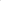 Под дисциплинарным проступком коррупционной направленности понимается такой вид правонарушения как использование служащим своего статуса для получения преимуществ вопреки интересам государства, общества, граждан или организаций с нарушением (или без такового) нормативно установленного порядка несения службы, за которое предусмотрено дисциплинарное взыскание. Например, антикоррупционное законодательство устанавливает обязанность государственных служащих уведомлять обо всех обращениях к ним в целях склонения к совершению коррупционных правонарушений. Невыполнение государственным служащим этой должностной обязанности влечет его увольнение с государственной службы либо привлечение его к иным видам ответственности в соответствии с законодательством Российской Федерации.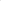 Также хотелось бы обратить внимание на то, что ч. 1 ст. 13.3 ФЗ от 25.12.2008 года 273-ФЗ «О противодействии коррупции» предусмотрено положение, согласно которому ВСЕ организации НЕЗАВИСИМО ОТ ФОРМЫ СОБСТВЕННОСТИ обязаны разрабатывать и принимать меры по предупреждению коррупции.Как победить коррупцию?Борьба с коррупцией, прежде всего, должна выражаться в нежелании граждан участвовать в коррупционных отношениях.Именно поэтому для того, чтобы не оказаться жертвой коррупции, а равно самому не встать на путь преступления закона, необходимо иметь четкие представления о способах борьбы с коррупцией.Памятка гражданину о том, что делать, если вымогают взяткуОтказать в даче взятки.В случае вымогательства взятки или отсутствия возможности отказать в даче взятки (например, при угрозе жизни и здоровью) вести себя крайне осторожно, вежливо, не допуская опрометчивых высказываний, которые могли бы трактоваться вымогателем как готовность дать взятку; внимательно выслушать и точно запомнить поставленные вам условия (размеры сумм, наименование товаров и характер услуг, сроки и способы передачи взятки и т.д.).З. Не брать инициативу в разговоре на себя, позволить «взяточнику» выговориться, сообщить вам как можно больше информации; постараться отложить вопрос о времени и месте передачи взятки до следующей беседы; незамедлительно, как только возникнет такая возможность, сообщить в правоохранительные органы.Возможны следующие варианты последующих действий: обжалование незаконных действий в рамках действующих административных процедур - подача жалобы непосредственному начальству или жалобы в вышестоящие инстанции.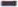 жалоба в контролирующие органы (в рамках потребительских отношений это могут быть территориальные учреждения Роспотребнадзора, Федеральной антимонопольной службы; в рамках отношений с организациями жилищно-коммунального хозяйства	жилищные комитеты и жилищные инспекции) или прокуратуру. устные сообщения и письменные заявления о преступлениях в правоохранительные органы. Их можно сделать круглосуточно, независимо от места и времени совершения преступления. Вас обязаны выслушать и принять сообщение в устной или письменной форме. При этом вам следует узнать фамилию, должность и рабочий телефон сотрудника, принявшего сообщение.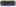 Обращаем ваше внимание, что если вы выполните требования вымогателя и не заявите о факте дачи взятки в компетентные органы, то будете привлечены к уголовной ответственности при выявлении правоохранительными органами факта взятки.Как понять, что у Вас вымогают взятку?открыто не говорят, а как бы невзначай намекают на то, что вопрос может быть решен только этим чиновником и никем иным;сразу начинают с отказа: «я не могу», «это же нарушение закона», «я не уполномочен» и так далее. Однако все в этом человеке: жесты, мимика, говорят о том, что все вопросы решаемы, дело только в цене;  якобы случайно Вам демонстрируются цифры на компьютере, калькуляторе или бумаге;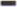 Вам предлагают заключить договор с компанией, подконтрольной чиновнику, но не имеющей никакого отношения к решению Вашего вопроса.Предметом сделок может быть что угодно: поставка любого товара по завышенной цене, мифические «информационные услуги» и так далее;  предлагают передать долю в уставном капитале успешного юридического лица, обратившегося за «помощью», в качестве платы за свои услуги. Доля передается, как правило, родственникам, либо друзьям.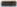 